DL/2/23										Oleśnica, 25.05.2023r.OPIS PRZEDMIOTU ZAMÓWIENIAna zakup i montaż systemu regałowego wraz zabezpieczeniami w lokalizacji Namysłów woj. OpolskiePrzedmiot zamówienia:Przedmiotem zapytania jest przedstawienie oferty na zakup regałów wraz z montażem w lokalizacji: Namysłów, woj Opolskie. Kryterium wyboru oparte jest na podstawie przesłanej oferty, tak więc w Państwa ofercie prosimy o zawarcie następujących informacji:Specyfikacji,Termin przygotowania częścicena zakupu, montażuZamawiający zastrzega prawo, częściowej realizacji zamówienia lub całkowitego odwołania zapytania.Zakres realizacji zamówienia:Zamawiający wymaga, by zaoferowane części/regały należały do jednej serii/typu/modelu, poszczególne rodzaje elementów były ze sobą kompatybilne i wizualnie tworzyły jednolite zestawy. Zgodnie z dyspozycją Zamawiającego, Wykonawca zobowiązany jest do: doboru elementów regałowych zgodnych z obowiązującymi normami oraz przepisami bezpieczeństwaprzeliczenia nośności regałów z uwzględnieniem wysokości poziomów składowania widocznych na przekrojach w zapytaniu ofertowym i potwierdzenia możliwości ich instalacjimontażu regałów w wyznaczonym miejscu dostarczania dokumentacji powykonawczej oraz tabliczek identyfikacyjnychuwzględnienia w ofercie elementów niezbędnych do montażu regałów (podkładki, kotwy, śruby, dystanse itp.)przygotowania materiałów do transportu przez zamawiającego oraz zapewnienie załadunku towaruRealizacja zamówienia musi się odbywać w taki sposób, aby zminimalizować uciążliwość i zakłócenia pracy w budynku. Wykonawca zobowiązany jest w szczególności do przestrzegania obowiązujących przepisów BHP i ppoż. oraz zabezpieczenia pomieszczeń, w których realizowane będzie zamówienie i sąsiadujących z nimi ciągów komunikacyjnych przed zabrudzeniem, zakurzeniem i uszkodzeniem, w tym stolarki drzwiowej, posadzek w okresie realizacji zamówienia, aż do zakończenia i ostatecznego jego odbioru, należytego uprzątnięcia miejsc, w których są lub były prowadzone prace.Przedmiot zapytania ofertowego: Regał paletowy - typ 1:Regał paletowy wysokiego składowania składający się z 6 sekcji z półkami siatkowymi o nośności 1000kg na panel. Planowany rozkład trawersów: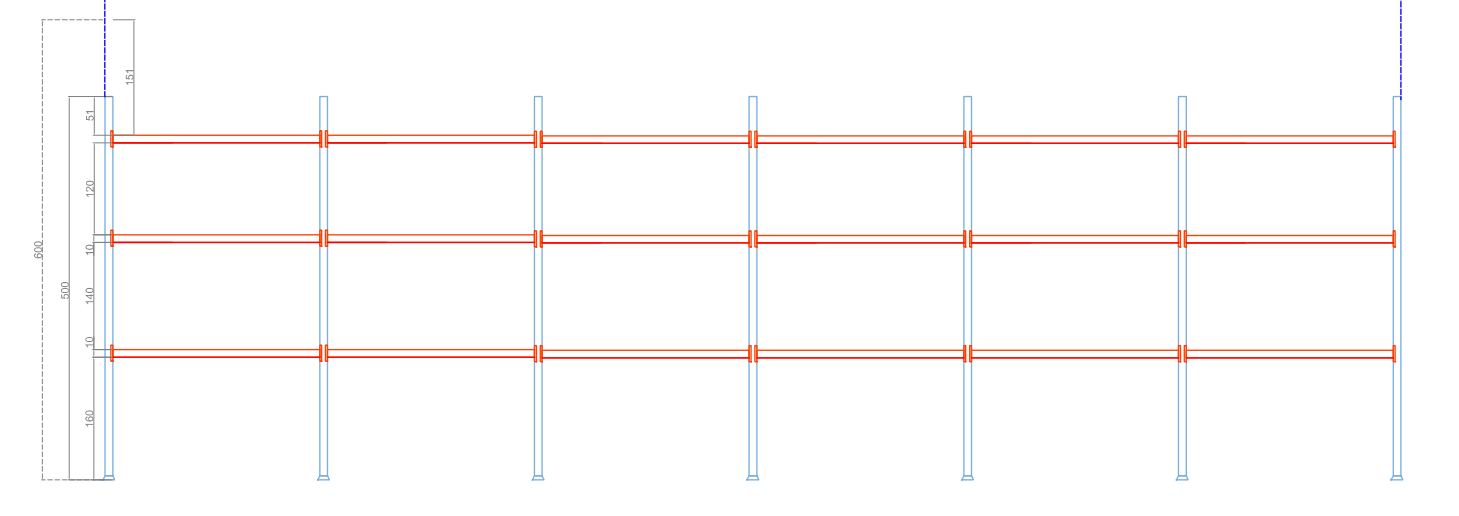 Regał paletowy - typ 2:Regał zbudowany z dwóch modułów o szerokości 2,7m oraz 1,8m. 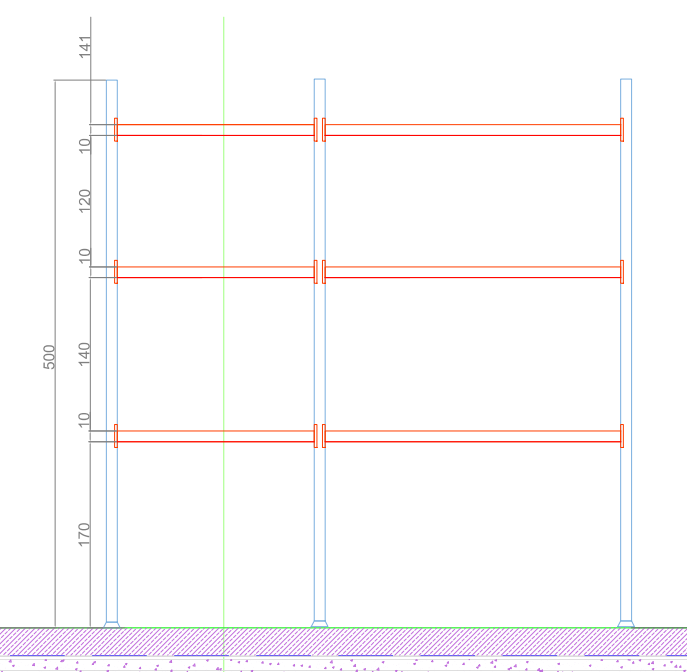 Regał paletowy – typ 3 – 2 moduły regałów paletowych do instalacji w układzie: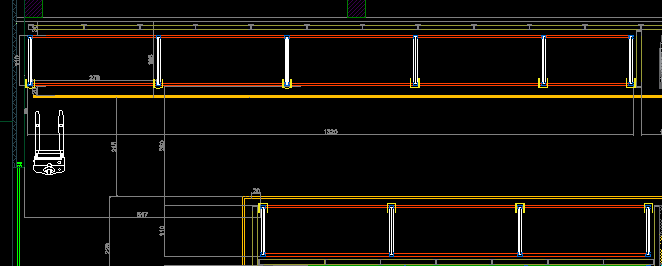 Moduł 1 konfiguracja: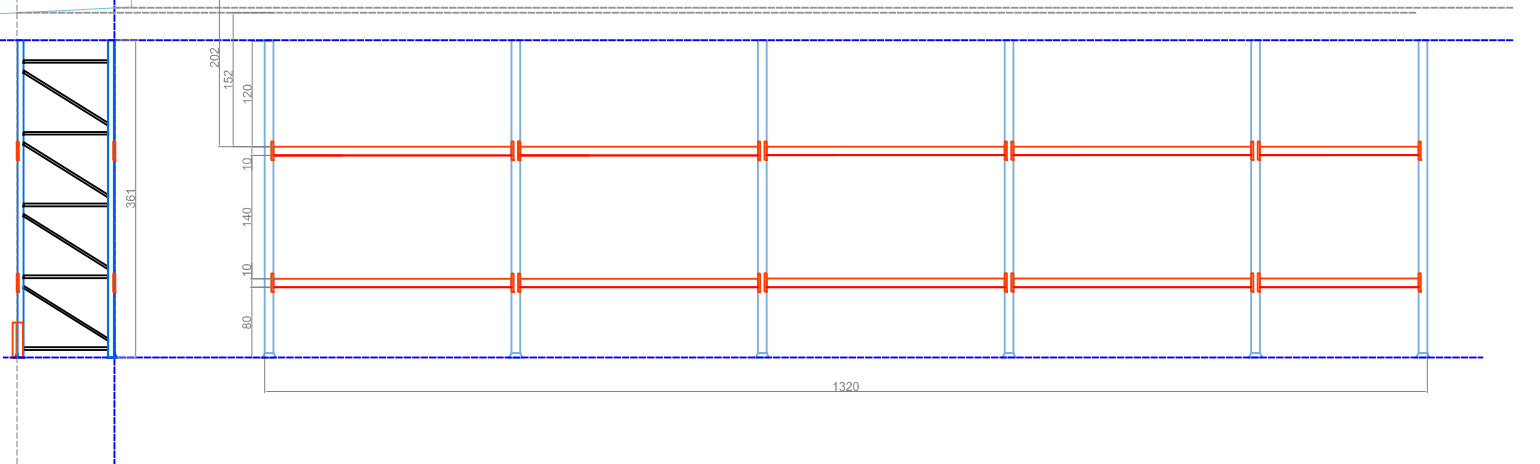 	Moduł 2 KonfiguracjaKonfiguracja regału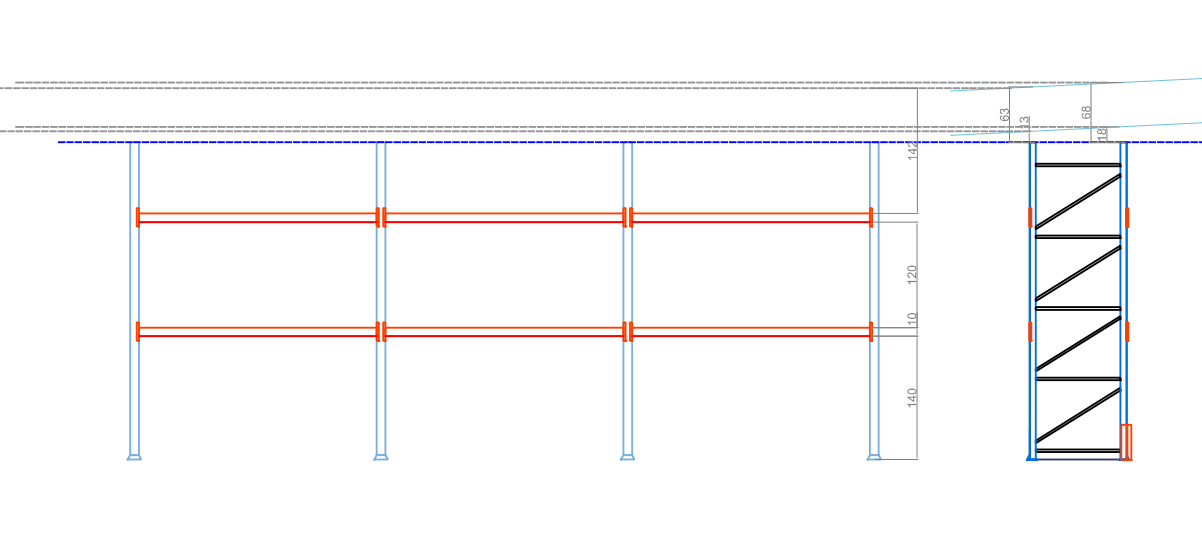 Regał paletowy – typ 4 – 3 moduły regałów paletowych do instalacji w układzie: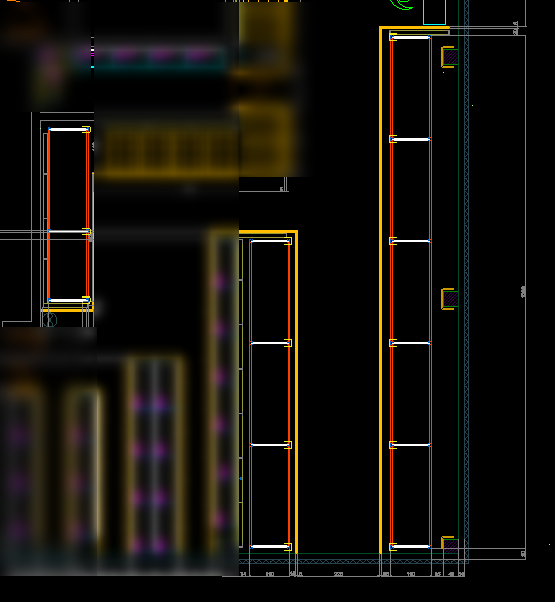 Moduł 1 konfiguracja: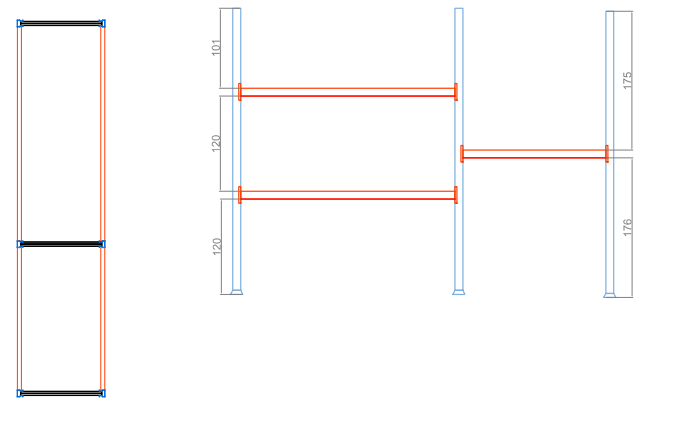 Moduł 2 Konfiguracja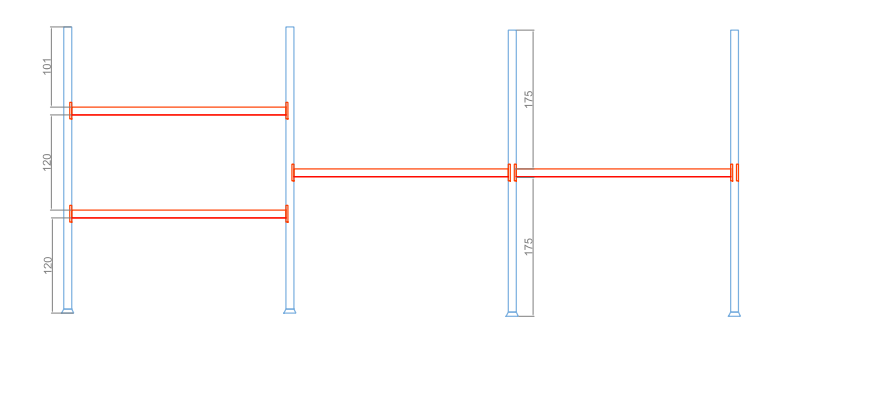 Moduł 3 Konfiguracja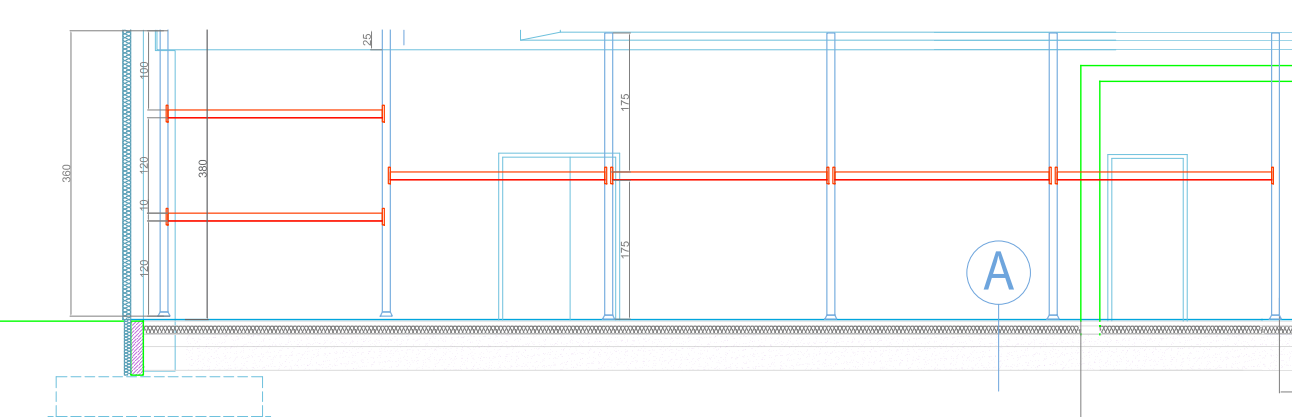 Regały półkowe typ 1 Regały półkowe o minimalnej nośności półki 300kg na m2 półki z możliwością umieszczenia 5 półek w ramach jednego modułu. Pólka z pełnym wypełnieniem w postaci płyty lub blachy.Maksymalna wysokość regałów półkowych to 2,6m.Maksymalna głębokość regałów półkowych to 0,63m Regały półkowe będą ustawione wg schematu jak poniżej. Na poniższym planie umieszczono 21 sekcji regałowych o wymiarach podstawy półki 2,6mx0,63m oraz szerokości słupa 8cm. Możliwe jest zastosowanie regałów w inny rozmiarach jednak nie wykraczających poza obrysy regałów na schemacie.W wycenie uwzględnić dodatkowych 10 półek jako rezerwa 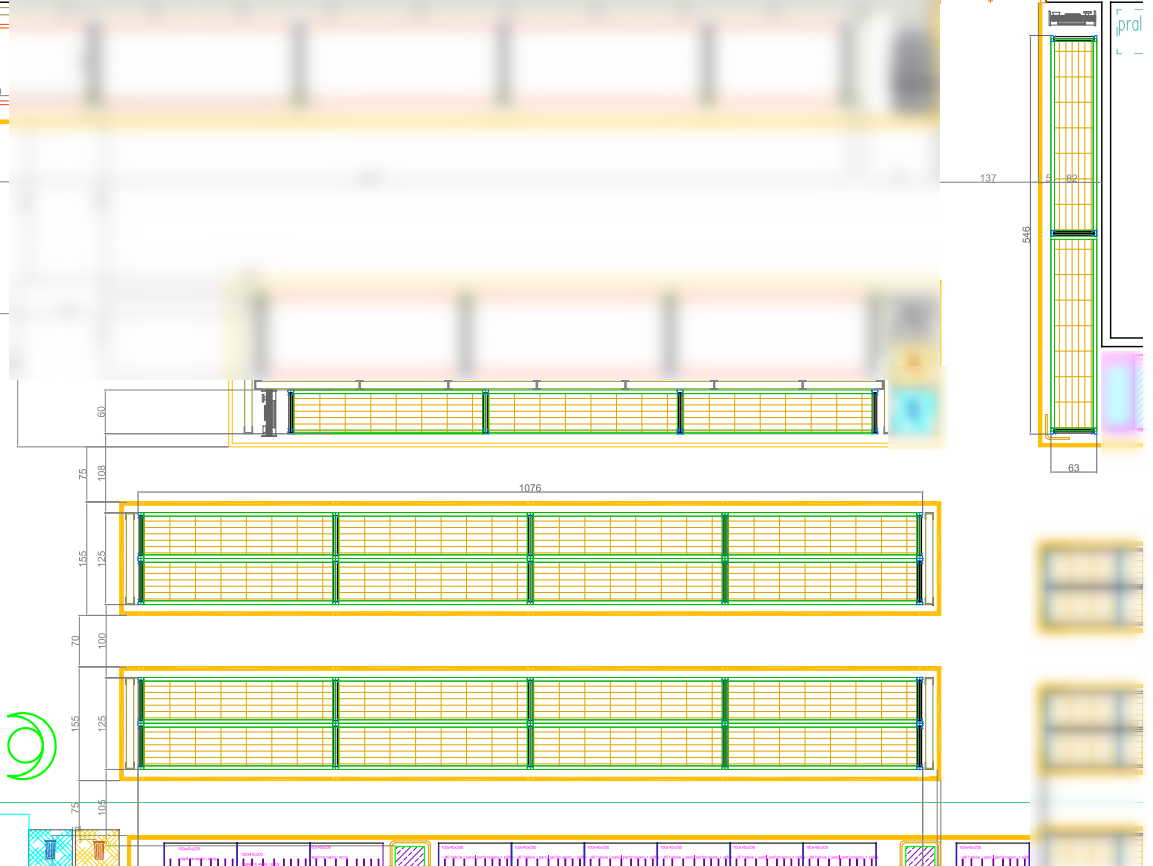 Regały półkowe o minimalnej nośności półki 200kg na m2 z możliwością umieszczenia 5 półek w ramach jednego modułu. Półka z pełnym wypełnieniem w postaci płyty lub blachy.Zabezpieczenie tylnej ściany regałów w postaci siatki o wielkości oczka 5x5cm. W 2 modułach składających się na planie z 10 sekcji, uwzględnić również zabezpieczenie ścian bocznych od strony dróg komunikacyjnych.Maksymalna wysokość regałów półkowych to 2,5m.Maksymalna głębokość regałów półkowych to 0,5m Regały półkowe będą ustawione wg schematu jak poniżej. Na poniższym planie umieszczono 41 sekcji regałowych o wymiarach podstawy półki 1m x 0,5m. Możliwe jest zastosowanie regałów w inny rozmiarach jednak nie wykraczających poza obrysy regałów na schemacie.W wycenie uwzględnić dodatkowe 10 półek jako rezerwa 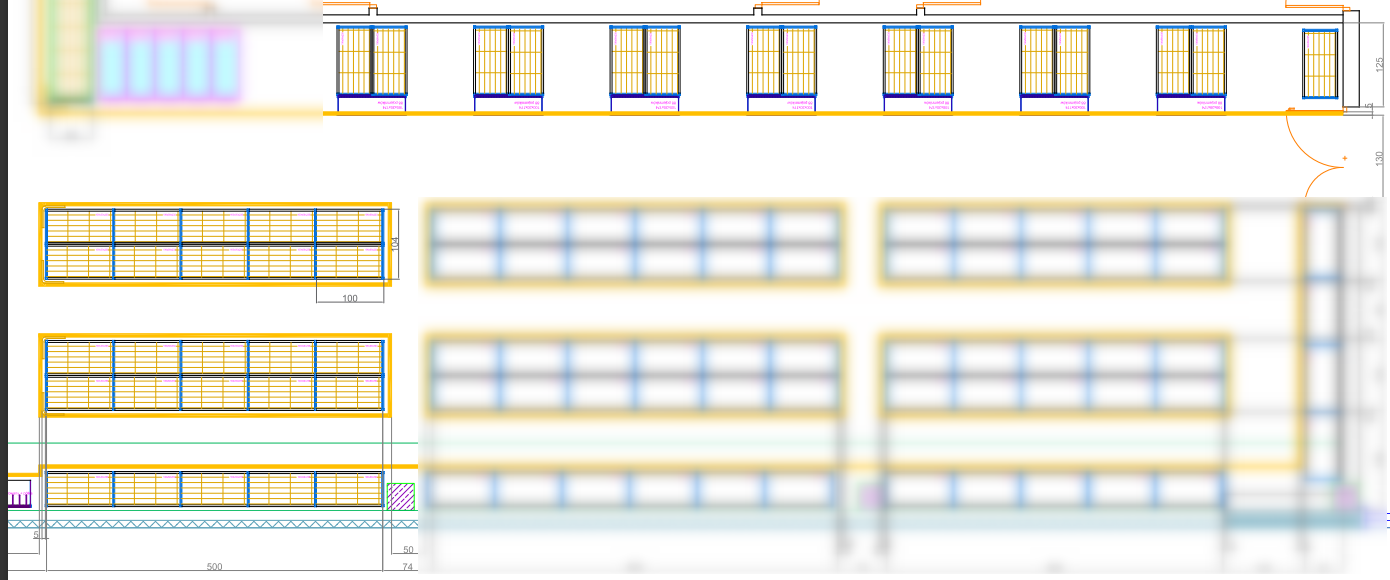 Regały półkowe o minimalnej nośności półki 100kg na m2 półki. Regały o zmiennej ilości półek z ułożeniem w magazynie jak na rysunku poniżej. Regały oznaczone kolorem zielonym składają się z 12 półek, pozostałe z 5. Pólka z pełnym wypełnieniem w postaci płyty lub blachy.Zabezpieczenie tylnej ściany regałów w postaci siatki stalowej (wielkość oczka 5x5cm). W modułach nie ustawionych pod ścianami uwzględnić również zabezpieczenie ścian bocznych od strony dróg komunikacyjnych.Maksymalna wysokość regałów półkowych to 2,5m.Maksymalna głębokość regałów półkowych to 0,5m Regały półkowe będą ustawione wg schematu jak poniżej. Na poniższym planie umieszczono 59 sekcji regałowych o wymiarach podstawy półki 1m x 0,5m. Możliwe jest zastosowanie regałów w inny rozmiarach jednak nie wykraczających poza obrysy regałów na schemacie.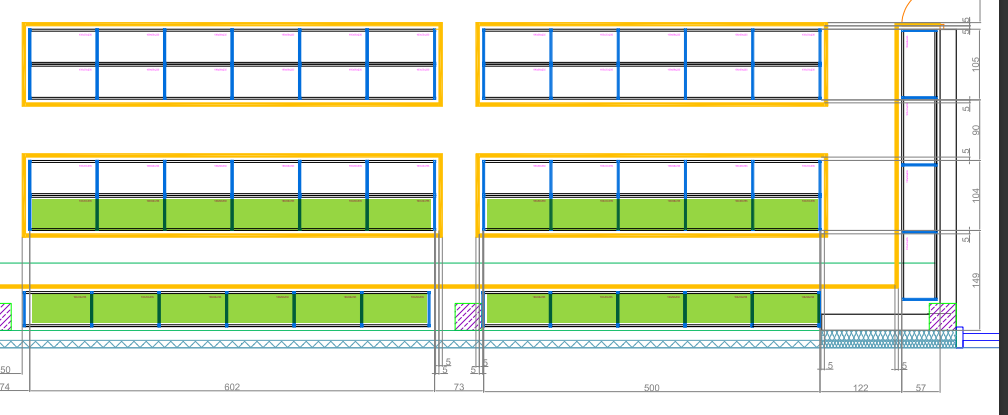 Zabezpieczenia – odbojnice drewnianeZastosowane zabezpieczenia w postaci odbojnic drewnianych o wysokości 20cm z uchwytami, łącznikami i elementami do montażu. Zabezpieczenia będą umieszczone w dwóch magazynach jak na rysunkach poniżej (oznaczone kolorem fioletowym)Magazyn 1 – łączna długość zabezpieczeń do zainstalowania to około 33m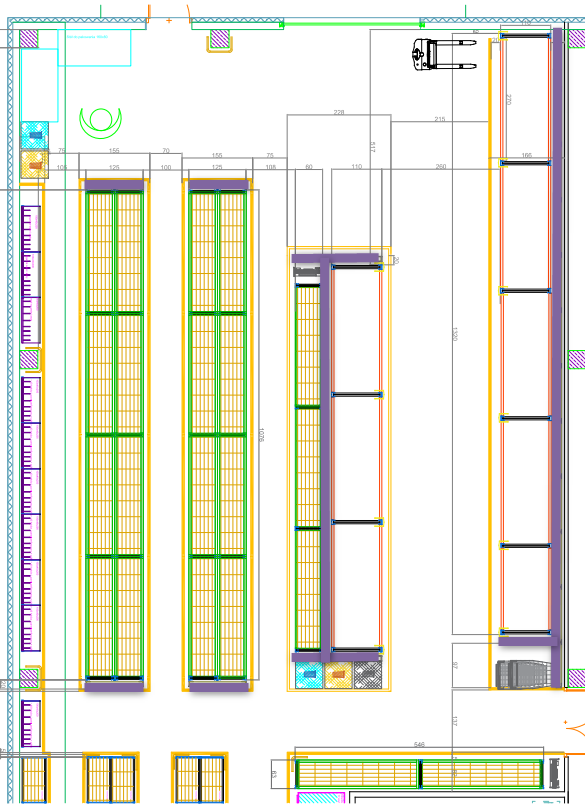 Magazyn 2 – łączna długość zabezpieczeń do zainstalowania to około 26m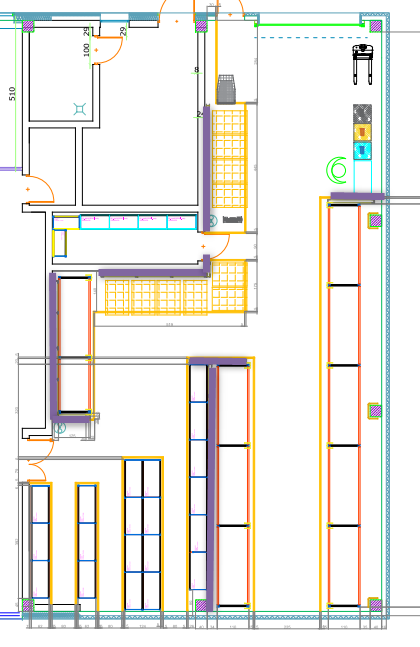 Odbojnica stalowa narożne płaskie + odbojnice słupów konstrukcyjnychNarożne 20x20x40cm x 6 sztuk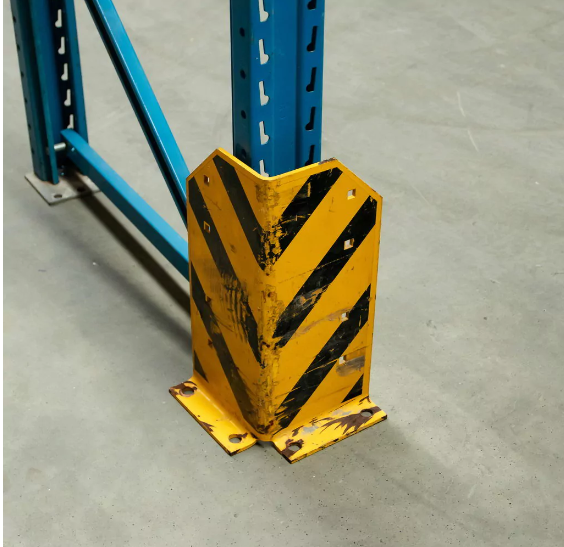 Odbojnice słupów konstrukcyjnych – wymiar słupa 40x40cmObowiązki Wykonawcy:Wykonawca zapewnia, że oferta została przedstawiona na pełnowartościowe wolne od wad regały, pozostałe elementy wyposażenia wykonane zgodnie z normami branżowymi, spełniającymi wymagania BHP oraz zgodnie z obowiązującymi przepisami w tym zakresie, dopuszczone do obrotu i stosowania w krajach Unii Europejskiej w tym w pomieszczeniach przeznaczonych na stały pobyt ludzi,Zakres zamówienia obejmuje:Elementy regałowe oraz zabezpieczeń będące przedmiotem ofertyMontaż i ustawienie produktów w pomieszczeniach wskazanych przez Zamawiającego.Wykonawca udzieli co najmniej 24-miesięcznej gwarancji. Warunki ofertowania i termin realizacji zamówienia:Zapytanie ofertowe nie jest podstawą do żadnych roszczeń w stosunku do Osadkowski Sp. z o.o.Wydatki poniesione przez Oferenta w związku z przygotowaniem i odpowiedzią na zapytanie ofertowe nie są zwracane przez Zamawiającego.Osadkowski Sp. z o.o. zastrzega sobie prawo do wycofania zapytania ofertowego w dowolnym czasie.Pozostałe informacjeTransport materiałów zostanie zrealizowany przez zamawiającego w granicach kraju. W przypadku konieczności sprawdzenia towaru z zagranicy, oferta powinna zawierać również koszty transportu. Szacunkowy termin montażu systemu regałowego to tydzień 38/39 (końcówka września 2023).Materiał może zostać zakupiony wcześniej i w razie potrzeby magazynowany przez zamawiającego.Możliwe jest złożenie zamówienia tylko na wybrane elementy z zapytania ofertowego. Zamawiający dysponuje platformą roboczą zakładaną na wózek widłowy, z której wykonawca będzie mógł skorzystać podczas montażu regałów wysokiego składowania. Instalacja regałów w nowo oddanym budynku z równą posadzką Termin składania ofert05.06.2023., godzina 16.00W przypadku pytań do przedmiotu zapytania należy je przesyłać za pomocą platformy zakupowej lub kontaktować się z Piotr Partyka pmpartyka@gmail.com lub telefonicznie 793 945 043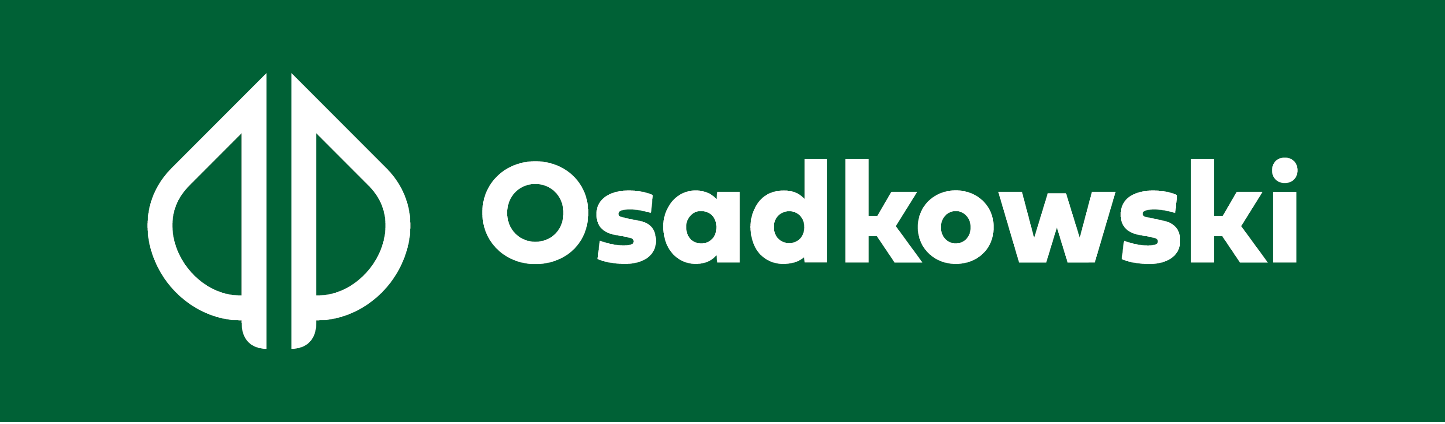 ROLNICTWO W WERSJI PRO56-420 Bierutów, ul. Kolejowa 6Dział Logistykiul. Krzywoustego 29, 56-400 OleśnicaROLNICTWO W WERSJI PRO56-420 Bierutów, ul. Kolejowa 6Dział Logistykiul. Krzywoustego 29, 56-400 OleśnicaELEMENTIlośćWymiarNośnośćRama75m (wysokość)Trawers362,7m3000 kgPółki siatkowe541,1x0,8m1000kgZabezpieczenie słupa7ELEMENTIlośćWymiarNośnośćRama35m (wysokość)Trawers 62,7m3000 kgTrawers61,8m2000 kgZabezpieczenie słupa3ELEMENTIlośćWymiarNośnośćRama63,6m (wysokość)Trawers162,7m3000 kgTrawers41,8m1000 kgZabezpieczenie słupa6ELEMENTIlośćWymiarNośnośćRama43,6m (wysokość) x 1,1 głębokośćTrawers122,7m3000 kgOchrona słupa4ELEMENTIlośćWymiarNośnośćRama33,6m (wysokość) x1,1m (głębokości)Trawers 4 2,7m3000 kgTrawers 2 1,8m2000 kgOsłona słupa3ELEMENTIlośćWymiarNośnośćRama43,6m (wysokość)Trawers82,7m3000 kgOsłona słupa4ELEMENTIlośćWymiarNośnośćRama63,6m (wysokość)Trawers122,7m3000 kgOsłona słupa6ELEMENTIlośćWymiarOdbojnica słupa U kształtna 5wysokość 30 cmOdbojnica słupa L kształtna  1wysokość 30 cm